САМОРЕГУЛИРУЕМАЯ ОРГАНИЗАЦИЯ АССОЦИАЦИЯ «НАЦИОНАЛЬНОЕ ОБЪЕДИНЕНИЕ СПЕЦИАЛИСТОВ СТОИМОСТНОГО ИНЖИНИРИНГА»ПРОВОДИТНАУЧНО-ПРАКТИЧЕСКУЮ КОНФЕРЕНЦИЮ «Ценообразование и сметное нормирование в строительстве – актуальные проблемы на современном этапе»г.  Москва								28 февраля 2018 года Приглашаются представители:Исполнительных и законодательных органов государственной власти Российской Федерации, субъектов Российской Федерации и подведомственных учреждений, уполномоченных на осуществление функций по выработке и реализации государственной политики и нормативно-правовому регулированию в сфере ценообразования и сметного нормирования в строительствеПрофессиональных сообществ в области ценообразования и сметного нормирования в строительствеРегиональных центров по ценообразованию в строительствеСпециалисты строительных и экспертных компанийУчастникам конференции предлагается:Выступить с докладом. Тезисы доклада направить в адрес СРО Ассоциации «НОССИ» в срок до 15.02.2018 г.Условия участия в конференцииДля участия в конференции необходимо направить в адрес СРО Ассоциации «НОССИ» заявку (форма прилагается) в срок до 15.02.2018 г.Аккредитация представителей СМИ обязательна!Заявки, тезисы докладов (для желающих выступить с докладом) необходимо направить на электронный адрес СРО Ассоциации «НОССИ»: sro.nossi@mail.ru.При получении заявки оргкомитет в течение двух дней отправляет в адрес участника ответное письмо о получении заявки и выставляет счет на оплату организационного взноса. Участников, отправивших материалы по электронной почте и не получивших подтверждения их получения оргкомитетом, просим продублировать заявку. Регистрационный взнос за участие в конференции одного представителя от организации – 5 000  руб.    (в т.ч. НДС)В стоимость входит: участие в Конференции, раздаточный материал, кофе-брейк, обед.Место проведения конференции: г. Москва, ТГК «Салют», Ленинский пр-т, д. 158, конференц-зал «Сапфир».Начало регистрации: 09:00Начало работы: 10:00Как добраться:Метро «Юго-Западная», остановка автобусов: №№ 720, 144 . Доехать до остановки «Гостиница Салют». Или от метро «Юго-западная» 1-й вагон из центра, далее налево в туннель, далее направо выход в город. Идти прямо вдоль Проспекта Вернадского 10-15 минут. Слева гостиница «Салют».КонтактыСРО Ассоциация «НОССИ»Адрес: 119571, Москва, Ленинский проспект, д. 158, оф. 0329Тел.: (495) 419-90-99, E-mail: sro.nossi@mail.ru, Сайт: http://sro-nossi.ruКонтактные лица:Генеральный директор - Куницын Евгений НиколаевичИсполнитель – Хайковский Владимир ЭдуардовичПриложение: Программа конференцииЗаявка на участие в конференции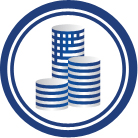 С А М О Р Е Г У Л И Р У Е М А Я       О Р Г А Н И З А Ц И ЯНАЦИОНАЛЬНОЕ  ОБЪЕДИНЕНИЕ СПЕЦИАЛИСТОВ  СТОИМОСТНОГОИНЖИНИРИНГА119571, Москва, пр. Ленинский, Д. 158, оф. 0329, 0329АТел.: (495) 419-90-99www.nossi.ru